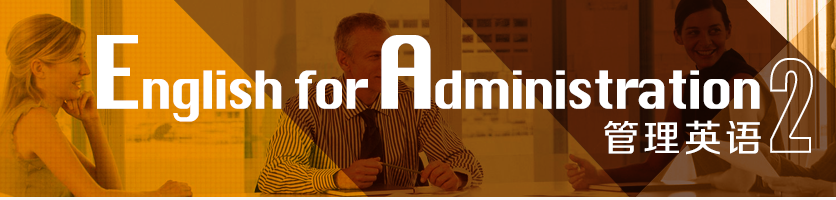 网络课程导学方案                                                                                                                               魏亚妮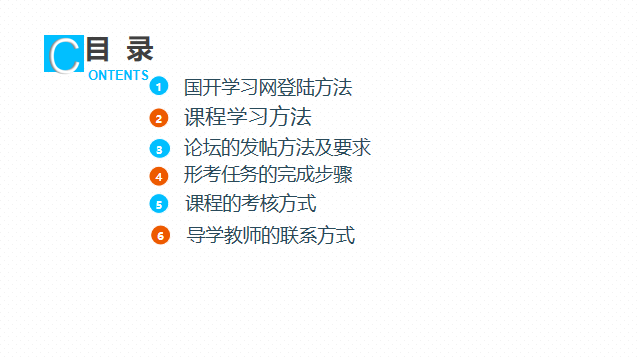 一、国开学习网的登陆方法1、打开http://www.ouchn.cn/，点击“学生登录”或进入“榆林电大”微信公众号，选择右下角“学生服务”—“国开平台”。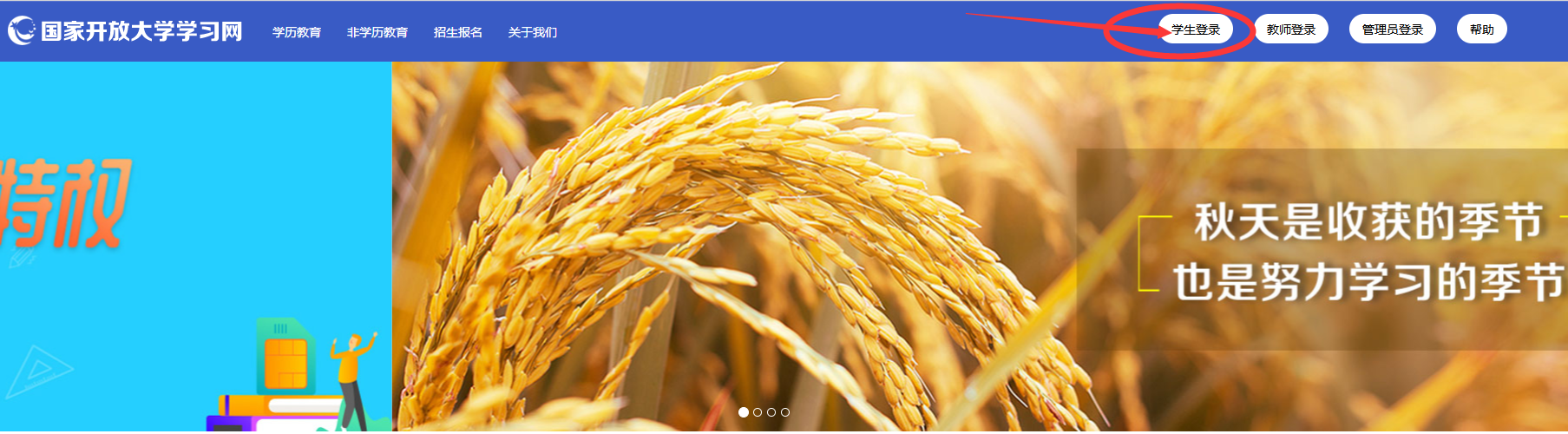 用学号登录，密码是Ouchn+出生年月日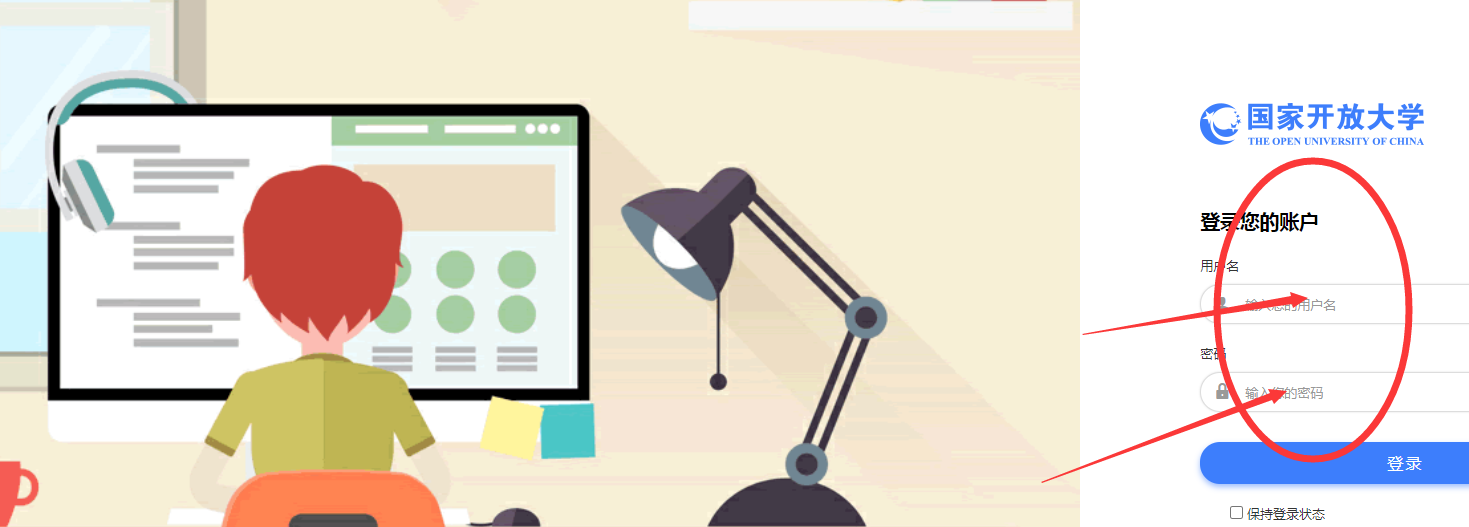 点击“进入学习”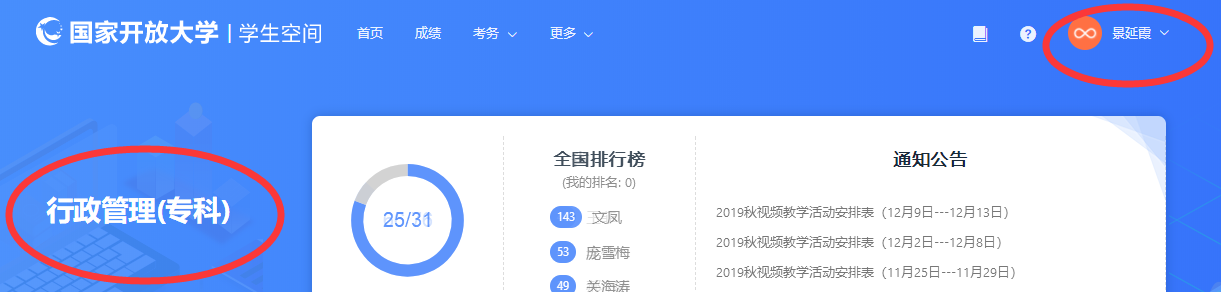 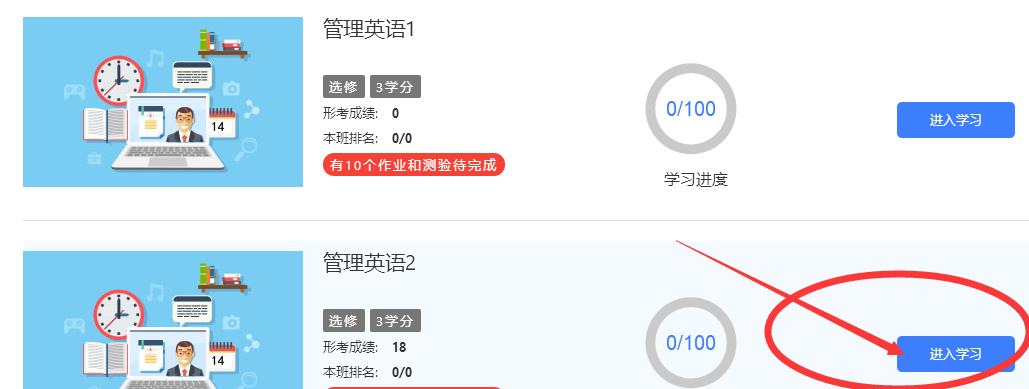 课程学习方法进入课程首页，认识虚拟导师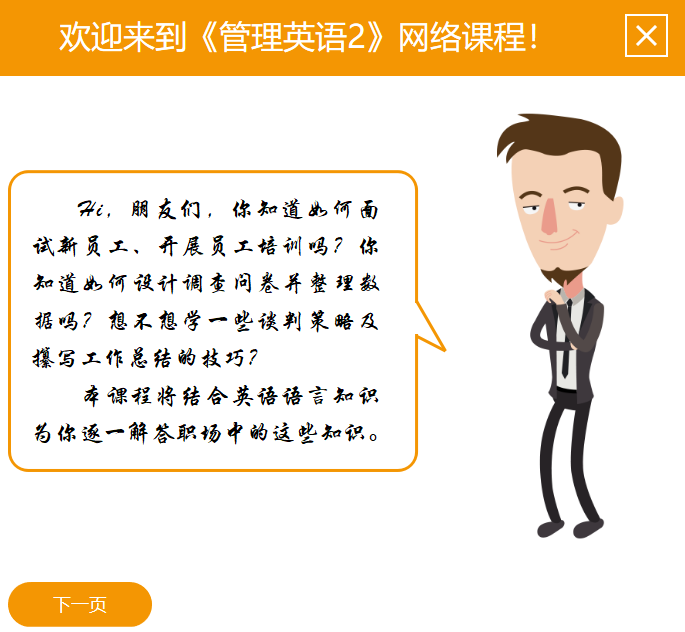 2、开启学习之旅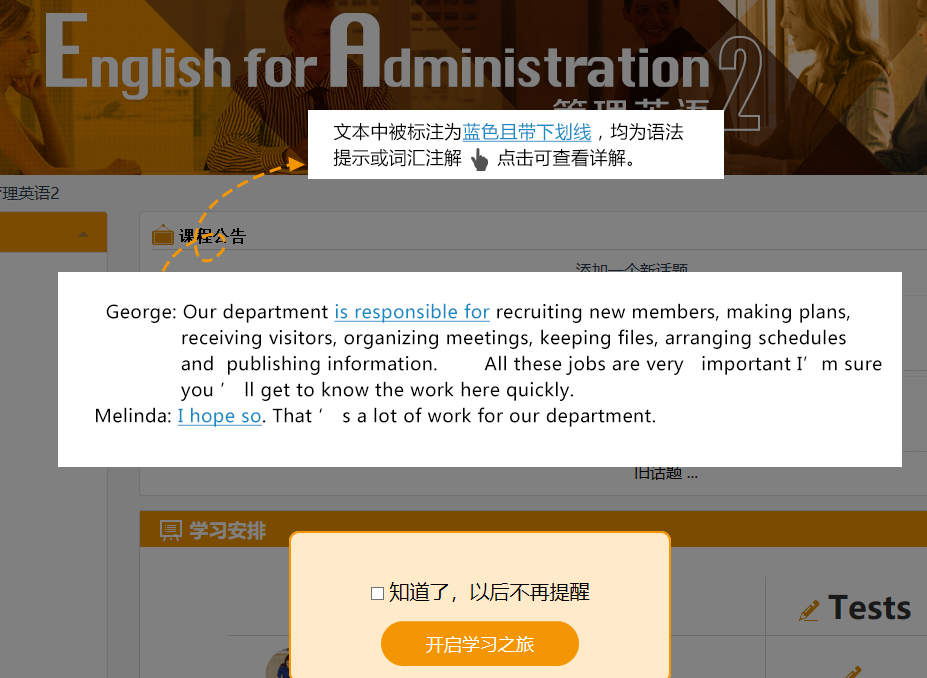 3、看课程首页具体内容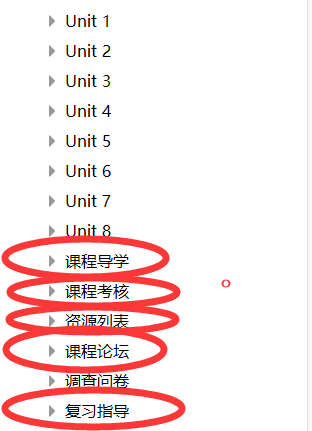 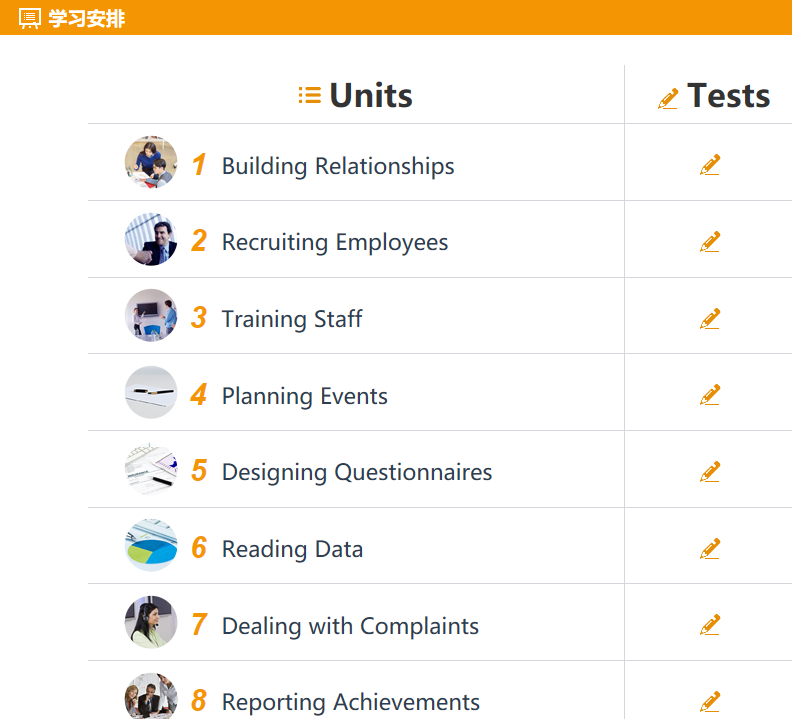 论坛发帖流程点击“答疑论坛”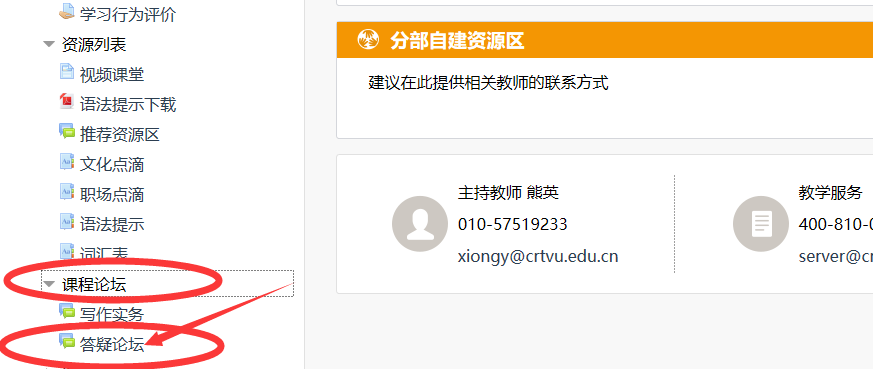 点击“开启一个新话题”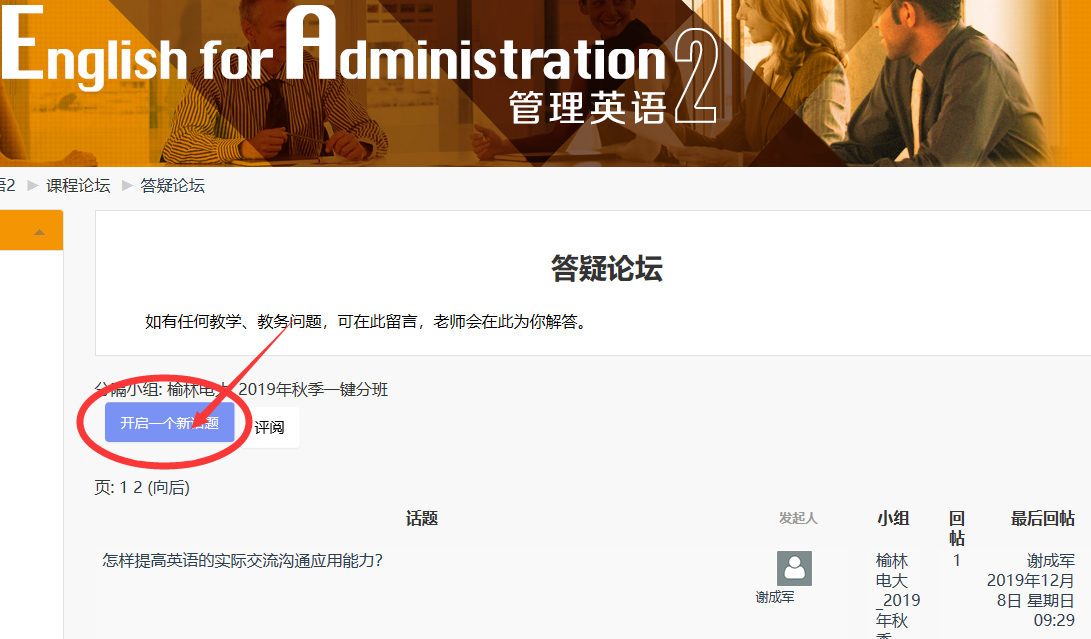 3、在“您的新讨论话题”写上“主题”及“正文”内容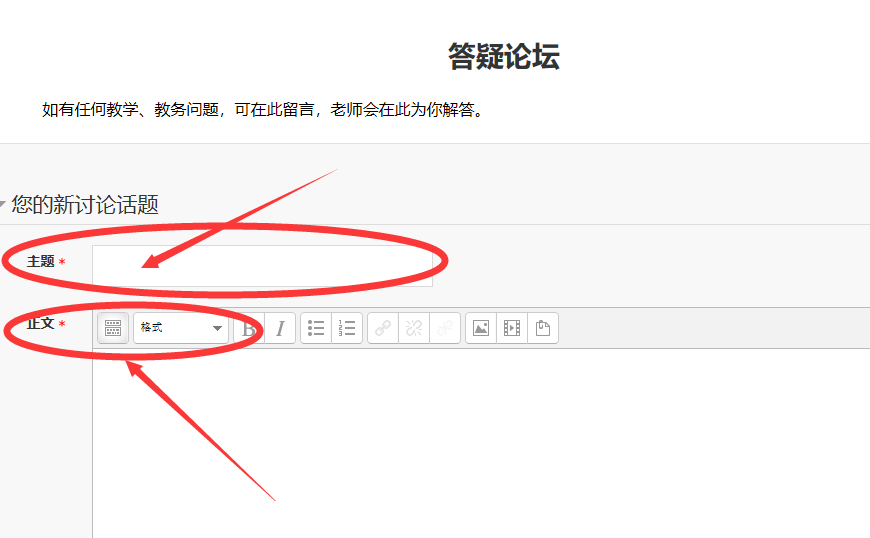 4、点击“发到讨论区上”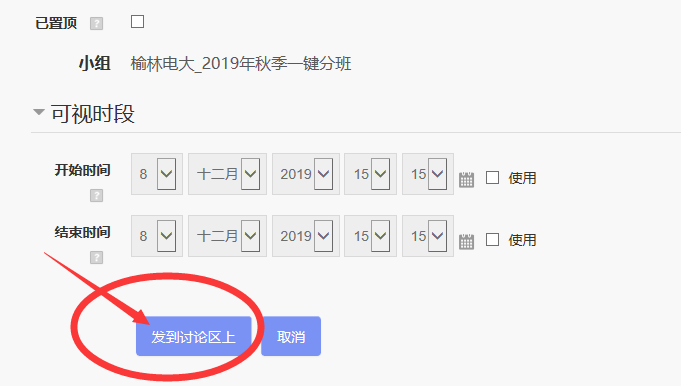 论坛发帖完成论坛回帖流程：打开“答疑论坛”，点击要回复的帖子。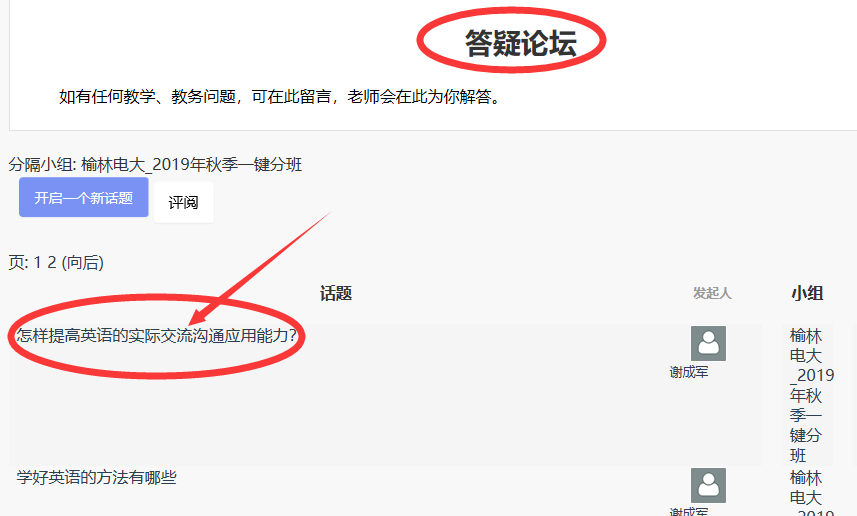 2、点击右下角“回复”二字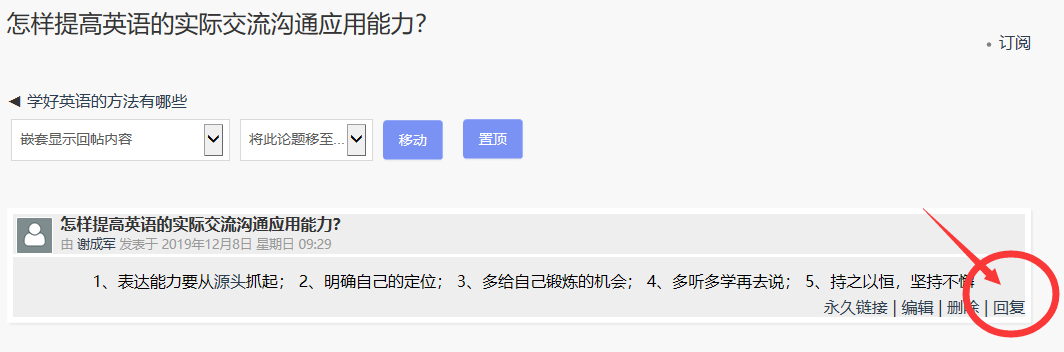 3、在正文栏内写上回复内容，点击“发到讨论区上”。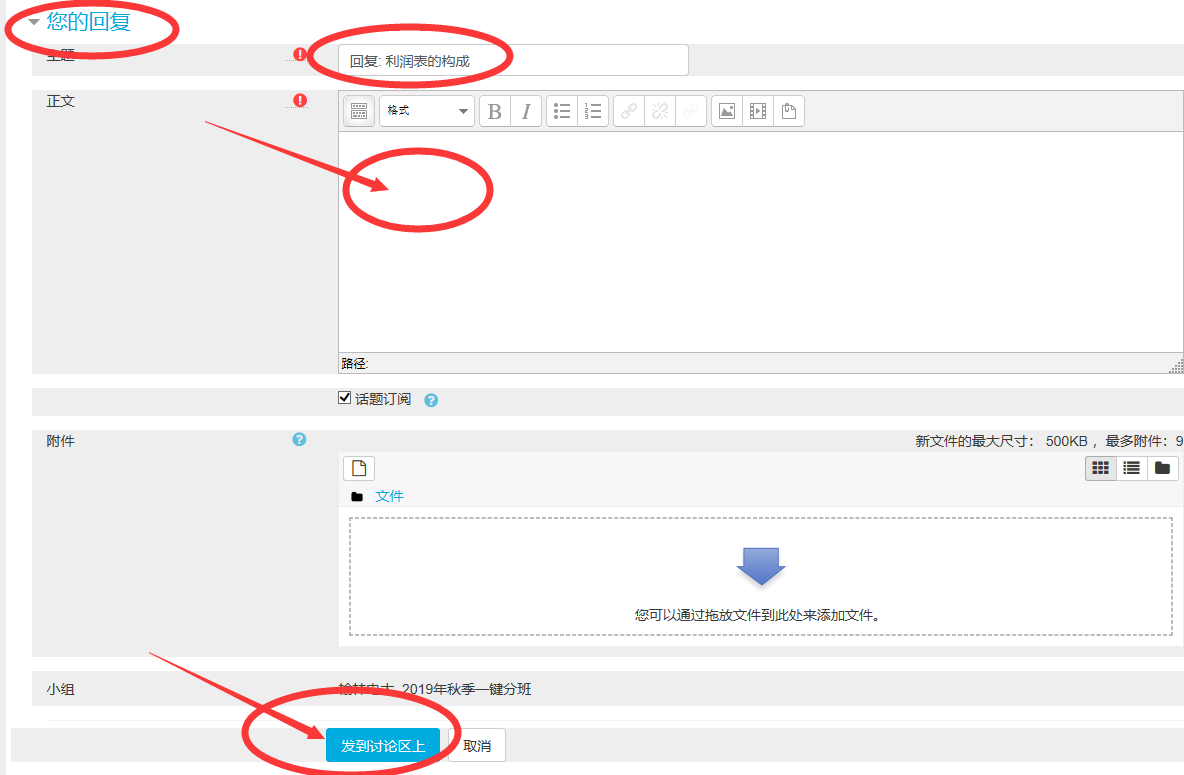 论坛回帖完成四、完成形考任务方法1、点击“形考任务”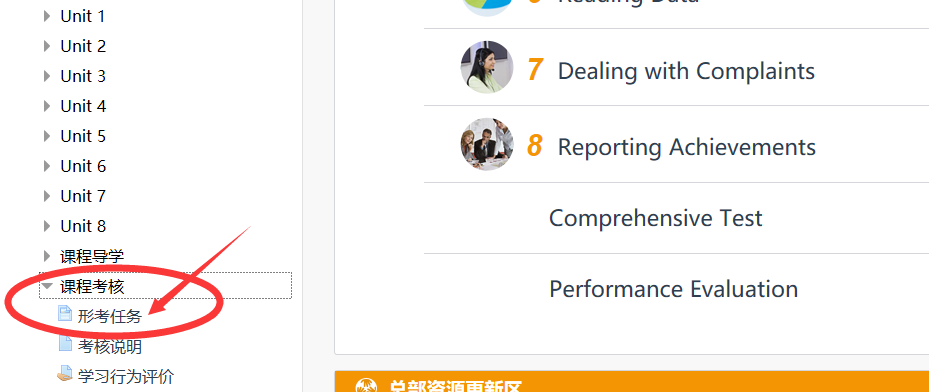 查看形考任务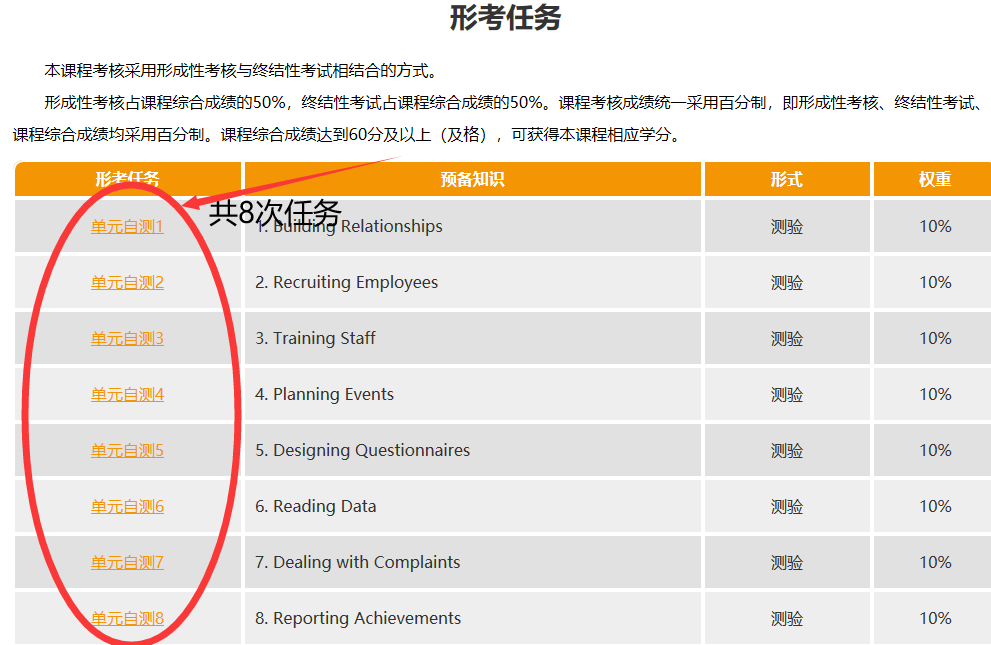 点击“单元自测1”，点击“现在预览测验”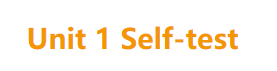 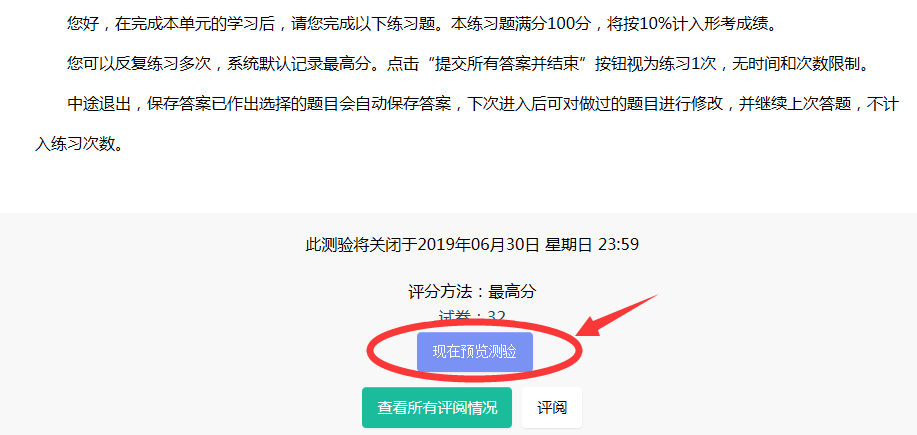 4、答题结束，点击“结束答题”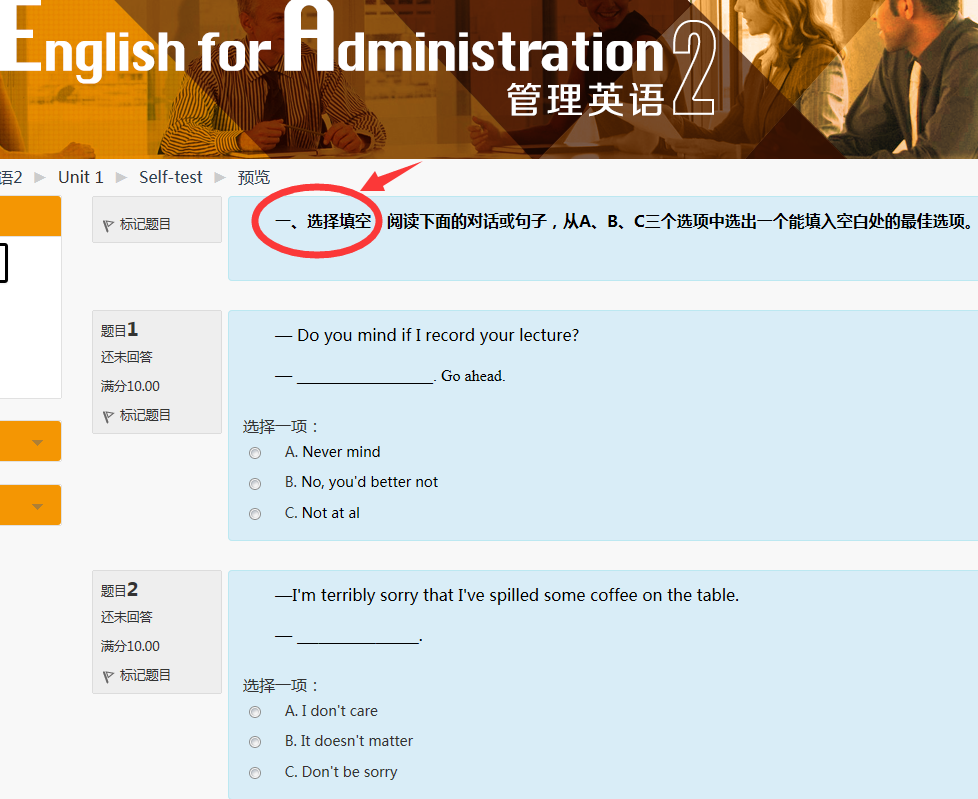 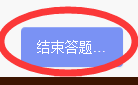 5、点击“提交所有答案并结束”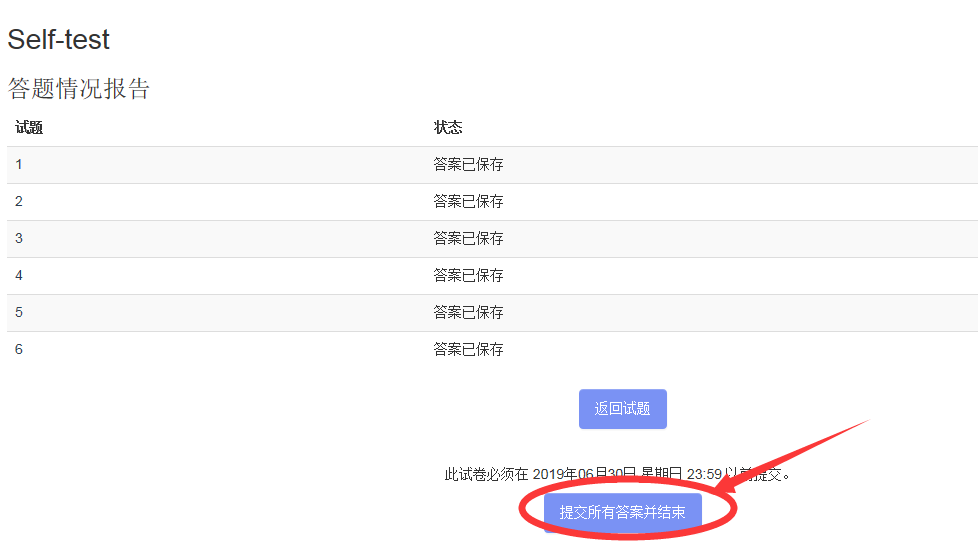 形考任务操作步骤完成五、本课程考核方式   本课程考核采用形成性考核与终结性考试相结合的方式。形成性考核占课程综合成绩的50%，终结性考试占课程综合成绩的50%。课程考核成绩统一采用百分制，即形成性考核、终结性考试、课程综合成绩均采用百分制。课程综合成绩达到60分及以上（及格），可获得本课程相应学分。课程教学团队及导学教师联系方式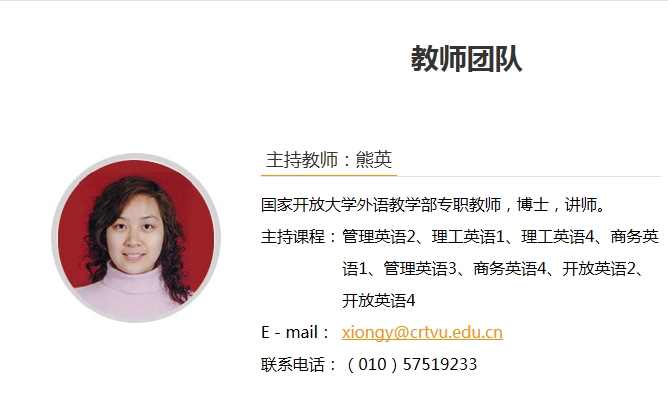         导学教师：榆林电大：魏亚妮，副教授，联系电话15891158181 ，微信同号。E-mail:149334618@qq.com